В Управление социальной политики и труда Администрации Угличского муниципального районаот ____________________________________________________________________________________(фамилия, имя, отчество – при наличии)Дата рождения _____________________________Телефон____________________________________________ЗАЯВЛЕНИЕо назначении ежемесячной денежной выплаты на ребенкав возрасте от трех до семи лет включительноПрошу предоставить ежемесячную денежную выплату на ребенка 
в возрасте от 3 до 7 лет включительно (далее - ежемесячная выплата) на следующих детей:Сведения о составе семьи:     Ежемесячную выплату прошу выплачивать через кредитную организацию: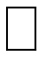 Или:     Ежемесячную выплату прошу выплачивать через почтовое отделение:Согласен на обработку персональных данных в соответствии с Законом от 27.07.2006 №152-ФЗ «О персональных данных».Заявление о назначении ежемесячной денежной выплаты на ребенка в возрасте от трех до семи лет включительно от ________________________принято.№п\пФамилия, имя, отчество ребенкаЧисло, месяц и год рожденияРеквизиты актовой записи
о рождении (номер, дата и наименование органа, составившего запись)1234567№п\пФамилия, имя, отчество (при наличии)СНИЛССтепень родстваДокумент, удостоверяющий личностьДата и место рожденияГражданствоМесто жительства (по паспорту и  по месту пребывания)Сведения об иных доходахРеквизиты актовой записи о регистрации брака (номер, дата и наименование органа, составившего запись) - для супруга12345678Наименование кредитной организацииБИК кредитной организацииИНН кредитной организацииКПП кредитной организацииНомер счета заявителяАдрес получателяНомер почтового отделенияДата"____"__________________20____г.Подпись заявителяПодпись заявителяДата"____"__________________20____г.Подпись специалиста, принявшего заявлениеПодпись специалиста, принявшего заявлениеРегистрационный номер заявленияРегистрационный номер заявленияРегистрационный номер заявленияДата"____"__________________20____г.Подпись специалиста, принявшего заявление